*When: July 23rd-26th 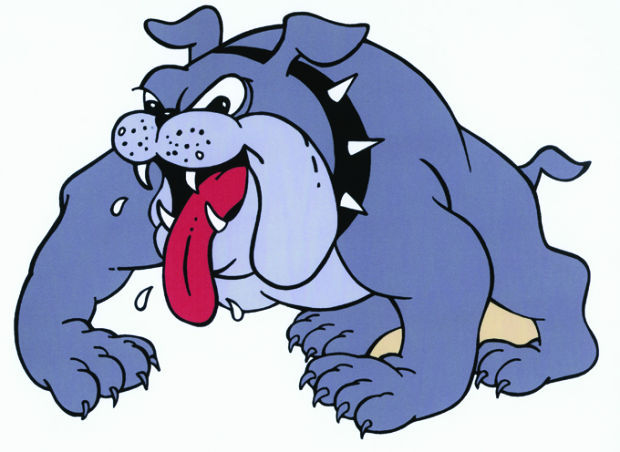 *Cost: $60 (K-3) $70 (4-8) $80 (9-12)             Cost includes Camp T-shirt*Who: Players entering K-12th grade*Time: 8:00-11:00 AM (9-12) 5:15-8:15 PM (K-8)*Where: Bullock Soccer Complex             (Margaret Leary Elementary School)*Players should wear cleats, shingaurds, shorts, and t-shirtFamily rates available. Each additional player is half price.Name________________________________________________________________Birthdate ______/______/______ Grade Entering ___________                 Shirt Size YS YM YL S M L XL XXL School ______________________________________Mailing Address_______________________________ Email address_____________________________Mother’s Name_______________________________ Work phone number _______________________ Father’s Name________________________________ Work phone number _______________________In case of emergency contact____________________ Phone number ____________________________Parent Release Agreement We (I) the parent of ______________________________ release all employees of Mile High Soccer Camps from all claims on account of any injury sustained by our/my son/daughter while attending the Mile High Soccer Camp. We (I) further authorize the Camp Director to act for us in the best judgment in case of any emergency requiring medical attention. 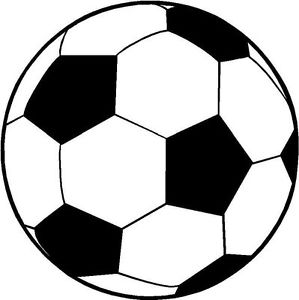 Parent: ____________________________________ Date: _____________________________________Please read & sign the release and return with payment to:Riley McNabb 3000 Centre Circle Butte, MT 59701 Please make checks payable to: Riley McNabbDay-of registration is available on morning of July-23rd Riley McNabb rileymcnabb@yahoo.com (406) 498-7480